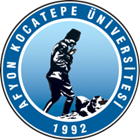 T.C.AFYON KOCATEPE NİVERSİTESİSOSYAL BİLİMLER ENSTİTÜSÜT.C.AFYON KOCATEPE NİVERSİTESİSOSYAL BİLİMLER ENSTİTÜSÜT.C.AFYON KOCATEPE NİVERSİTESİSOSYAL BİLİMLER ENSTİTÜSÜT.C.AFYON KOCATEPE NİVERSİTESİSOSYAL BİLİMLER ENSTİTÜSÜT.C.AFYON KOCATEPE NİVERSİTESİSOSYAL BİLİMLER ENSTİTÜSÜT.C.AFYON KOCATEPE NİVERSİTESİSOSYAL BİLİMLER ENSTİTÜSÜ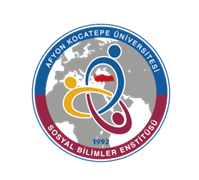 2022-2023 EĞİTİM-ÖGRETİM YILI GÜZ YARIYILI TEMEL EĞİTİMANABİLİM DALI OKUL ÖNCESİ EĞİTİMİ BİLİM DALITEZSİZ YÜKSEK LİSANS (İÖ) PROGRAMI HAFTALIK DERS PROGRAMI2022-2023 EĞİTİM-ÖGRETİM YILI GÜZ YARIYILI TEMEL EĞİTİMANABİLİM DALI OKUL ÖNCESİ EĞİTİMİ BİLİM DALITEZSİZ YÜKSEK LİSANS (İÖ) PROGRAMI HAFTALIK DERS PROGRAMI2022-2023 EĞİTİM-ÖGRETİM YILI GÜZ YARIYILI TEMEL EĞİTİMANABİLİM DALI OKUL ÖNCESİ EĞİTİMİ BİLİM DALITEZSİZ YÜKSEK LİSANS (İÖ) PROGRAMI HAFTALIK DERS PROGRAMI2022-2023 EĞİTİM-ÖGRETİM YILI GÜZ YARIYILI TEMEL EĞİTİMANABİLİM DALI OKUL ÖNCESİ EĞİTİMİ BİLİM DALITEZSİZ YÜKSEK LİSANS (İÖ) PROGRAMI HAFTALIK DERS PROGRAMI2022-2023 EĞİTİM-ÖGRETİM YILI GÜZ YARIYILI TEMEL EĞİTİMANABİLİM DALI OKUL ÖNCESİ EĞİTİMİ BİLİM DALITEZSİZ YÜKSEK LİSANS (İÖ) PROGRAMI HAFTALIK DERS PROGRAMI2022-2023 EĞİTİM-ÖGRETİM YILI GÜZ YARIYILI TEMEL EĞİTİMANABİLİM DALI OKUL ÖNCESİ EĞİTİMİ BİLİM DALITEZSİZ YÜKSEK LİSANS (İÖ) PROGRAMI HAFTALIK DERS PROGRAMI2022-2023 EĞİTİM-ÖGRETİM YILI GÜZ YARIYILI TEMEL EĞİTİMANABİLİM DALI OKUL ÖNCESİ EĞİTİMİ BİLİM DALITEZSİZ YÜKSEK LİSANS (İÖ) PROGRAMI HAFTALIK DERS PROGRAMI2022-2023 EĞİTİM-ÖGRETİM YILI GÜZ YARIYILI TEMEL EĞİTİMANABİLİM DALI OKUL ÖNCESİ EĞİTİMİ BİLİM DALITEZSİZ YÜKSEK LİSANS (İÖ) PROGRAMI HAFTALIK DERS PROGRAMI2022-2023 EĞİTİM-ÖGRETİM YILI GÜZ YARIYILI TEMEL EĞİTİMANABİLİM DALI OKUL ÖNCESİ EĞİTİMİ BİLİM DALITEZSİZ YÜKSEK LİSANS (İÖ) PROGRAMI HAFTALIK DERS PROGRAMI2022-2023 EĞİTİM-ÖGRETİM YILI GÜZ YARIYILI TEMEL EĞİTİMANABİLİM DALI OKUL ÖNCESİ EĞİTİMİ BİLİM DALITEZSİZ YÜKSEK LİSANS (İÖ) PROGRAMI HAFTALIK DERS PROGRAMI2022-2023 EĞİTİM-ÖGRETİM YILI GÜZ YARIYILI TEMEL EĞİTİMANABİLİM DALI OKUL ÖNCESİ EĞİTİMİ BİLİM DALITEZSİZ YÜKSEK LİSANS (İÖ) PROGRAMI HAFTALIK DERS PROGRAMIGÜNLERGÜNLERGÜNLERGÜNLERGÜNLERGÜNLERGÜNLERGÜNLERGÜNLERGÜNLERGÜNLERSaatPazartesiPazartesiSalıÇarşambaPerşembeCumaCumartesiCumartesiPazar08:30Erken Çocuklukta Sosyal Beceri Eğitimi(Doç. Dr. Fatma Betül ŞENOL)CANLIErken Çocuklukta Sosyal Beceri Eğitimi(Doç. Dr. Fatma Betül ŞENOL)CANLIErken Çocuklukta Sosyal Beceri Eğitimi(Doç. Dr. Fatma Betül ŞENOL)FORUM09:30Erken Çocuklukta Sosyal Beceri Eğitimi(Doç. Dr. Fatma Betül ŞENOL)CANLIErken Çocuklukta Sosyal Beceri Eğitimi(Doç. Dr. Fatma Betül ŞENOL)CANLIAile Eğitimi(Doç. Dr. Nezahat Hamiden KARACA)FORUM10:30Aile Eğitimi(Doç. Dr. Nezahat Hamiden KARACA)CANLIAile Eğitimi(Doç. Dr. Nezahat Hamiden KARACA)CANLIÇocuk ve Müzik(Doç. Dr. Nezahat Hamiden KARACA)FORUM11:30Aile Eğitimi(Doç. Dr. Nezahat Hamiden KARACA)CANLIAile Eğitimi(Doç. Dr. Nezahat Hamiden KARACA)CANLIAraştırma Yöntemleri ve Yayın Etiği(Prof. Dr. Nil DUBAN)FORUM13:00Çocuk ve Müzik(Doç. Dr. Nezahat Hamiden KARACA)CANLIÇocuk ve Müzik(Doç. Dr. Nezahat Hamiden KARACA)CANLI14:00Çocuk ve Müzik(Doç. Dr. Nezahat Hamiden KARACA)CANLIÇocuk ve Müzik(Doç. Dr. Nezahat Hamiden KARACA)CANLI15:00Araştırma Yöntemleri ve Yayın Etiği(Prof. Dr. Nil DUBAN)CANLIAraştırma Yöntemleri ve Yayın Etiği(Prof. Dr. Nil DUBAN)CANLI16:00Araştırma Yöntemleri ve Yayın Etiği(Prof. Dr. Nil DUBAN)CANLIAraştırma Yöntemleri ve Yayın Etiği(Prof. Dr. Nil DUBAN)CANLI17:00Erken Çocukluk Döneminde Duygusal ve Davranışsal Problemler(Dr. Öğrt. Üyesi Mine KOYUNCU ŞAHİN)CANLIErken Çocukluk Döneminde Duygusal ve Davranışsal Problemler(Dr. Öğrt. Üyesi Mine KOYUNCU ŞAHİN)CANLI18:00Erken Çocukluk Döneminde Duygusal ve Davranışsal Problemler(Dr. Öğrt. Üyesi Mine KOYUNCU ŞAHİN)CANLIErken Çocukluk Döneminde Duygusal ve Davranışsal Problemler(Dr. Öğrt. Üyesi Mine KOYUNCU ŞAHİN)CANLI19:00Erken Müdahale Programları(Dr. Öğrt. Üyesi Mine KOYUNCU ŞAHİN)CANLIErken Müdahale Programları(Dr. Öğrt. Üyesi Mine KOYUNCU ŞAHİN)CANLI20:00Erken Müdahale Programları(Dr. Öğrt. Üyesi Mine KOYUNCU ŞAHİN)CANLIErken Müdahale Programları(Dr. Öğrt. Üyesi Mine KOYUNCU ŞAHİN)CANLI21:00Erken Müdahale Programları(Dr. Öğrt. Üyesi Mine KOYUNCU ŞAHİN)FORUMErken Müdahale Programları(Dr. Öğrt. Üyesi Mine KOYUNCU ŞAHİN)FORUM22:00Erken Çocukluk Döneminde Duygusal ve Davranışsal Problemler(Dr. Öğrt. Üyesi Mine KOYUNCU ŞAHİN)FORUMErken Çocukluk Döneminde Duygusal ve Davranışsal Problemler(Dr. Öğrt. Üyesi Mine KOYUNCU ŞAHİN)FORUM